$170,000.00SCHLOMER-BRATLAND1301 SUNSET DR, MOBRIDGEMOBRIDGE JAY KRAFT 1ST ADDN N15’ OF LOT 11 & S 15’ LOT 12 & VACATED PORTION OF CRESCENT ST BTW LOT 11 & 12RECORD #5541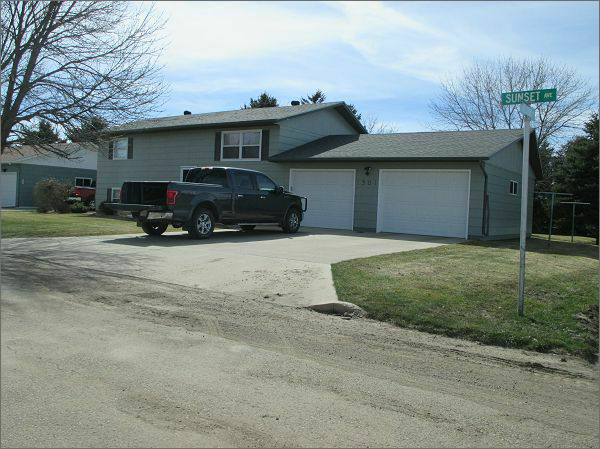 LOT SIZE 75’ X 125’                                             GROUND FLOOR 912 SQ FTSINGLE FAMILY                                                    BASEMENT 912 SQ FTSPLIT LEVEL                                                            821 SQ FT OF BSMT FINISHEDAVERAGE QUALITY AND CONDITION              4 BEDROOMS 2 UP 2 DOWNBUILT IN 1975                                                   2 STALL GARAGE ATTACHED 672 SQ FTNATURAL GAS CENTRAL AIR                             WOOD DECK 368 SQ FT2014 ROOF FAIR, WOOD SIDING                     OPEN SLAB PORCH 200 SQ FT2 LEVEL WOOD DECK                                           UNDERGROUND SPRINKLER2008 NEW GARAGE $15,000SOLD ON 12/05/16 FOR $170,000ASSESSED IN 2016 AT $134,030                                     RECORD #5541ASSESSED IN 2012 AT $85,555                                               SOLD IN 2012 FOR $136,000, IN 2004 FOR $76,000